ЧЕРКАСЬКА ОБЛАСНА РАДАР І Ш Е Н Н Я12.06.2020 										№ 37-29/VIIПро внесення зміндо рішення обласної радивід 25.06.2015 № 41-4/VІВідповідно до статті 59 Закону України "Про місцеве самоврядування
в Україні" обласна рада в и р і ш и л а:1. Внести до рішення обласної ради від 25.06.2015 № 41-4/VІ
"Про обласну програму підтримки закладів вищої освіти Черкаської області
на 2015-2024 роки", зі змінами, внесеними рішеннями обласної ради
від 07.10.2016 № 9-10/VII, від 11.07.2018 № 23-21/VII, від 20.12.2019
№ 34-52/VII та від 12.03.2020 № 36-41/VII (далі – рішення), такі зміни:1) у пункті 2 рішення слова "Департаменту освіти і науки обласної державної адміністрації" замінити словами "Управлінню освіти і науки Черкаської обласної державної адміністрації";2) у тексті обласної програми підтримки закладів вищої освіти Черкаської області на 2015-2024 роки, затвердженої рішенням, та додатку до неї слово "Департамент" замінити словом "Управління".2. Визнати таким, що втратило чинність, рішення обласної ради
від 25.10.2019 № 32-52/VII "Про внесення змін до Обласної програми підтримки закладів вищої освіти Черкаської області на 2015-2019 роки".Голова										А. ПІДГОРНИЙ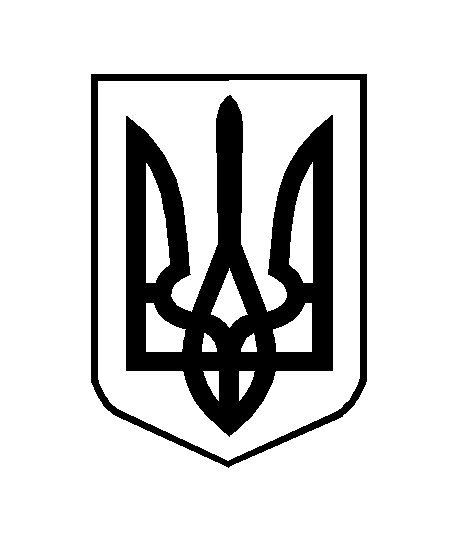 